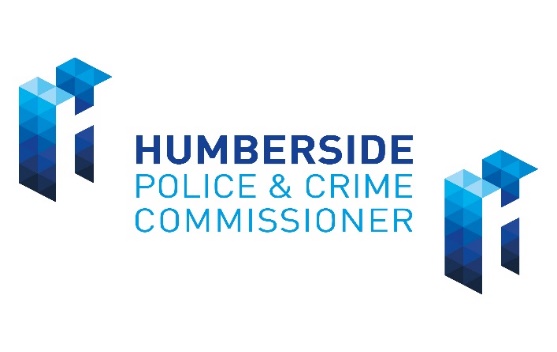 Invitation to tenderSTATEMENT OF REQUIREMENTSFor The Provision Of :Crime Education - Resource DEVELOPMENT AND DELIVERY SUPPORTContract Ref: LC- 02- 2024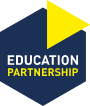 CONTENTSSection 1: Instructions to tenders1.1 Instructions1.1.1	This Invitation to Tender (“ITT”) has been issued by The Police and Crime 			Commissioner for Humberside (the “PCC”) in connection with competitive 			procurement rules for the provision of educational content and resources for young 	people relating to crime prevention and safety.  Resources will be for use in 		education and other youth facing settings including but not limited to primary schools, 	 secondary schools, special schools, pupil referral units (PRUs), colleges, post 16 	provision, youth groups, and those educated at home.1.1.2	The procurement will be conducted in accordance with the Open Procedure under 	the Public Contract Regulations 2015 (“the Regulations”).1.1.3	The requirement will be tendered for a single provider. 1.1.4	The intention is to award any resulting contract(s) for a period of 2 years 			commencing on the 01 June 2024 and will expire on the 31 May 2026.1.1.5	The value of this requirement will not exceed £100,000.  A breakdown of prices shall 	be submitted as part of the quotation response for the good/services.  The prices 		should be inclusive of all applicable costs and expenses but exclusive of Value 		Added Tax.  The Currency is to be quoted in Pounds Sterling.1.1.6	It is essential to observe and comply with the following instructions in the preparation 	and submission of your quotation. The Office of the Police and Crime Commissioner 	(OPCC) reserves the right to reject a quotation 	that does not fully comply with these 	instructions.1.1.7 The Terms & Conditions of this document will apply to this agreement.  1.1.8	The Person(s) Responsible for this process is:Leigh CollinsCommissioning Programme ManagerOffice of the Police and Crime Commissioner Leigh.collins@humberside.police.uk1.1.9	 All contact in relation to this ITT must be made by email.Section 2. Background2.1	The role of the Police and Crime Commissioner (PCC) is to be the voice of the 		people and 	hold the police to account. They are responsible for the totality of 		policing. PCCs aim to cut 	crime and deliver an effective and efficient police service 	within their police force area. They are elected by the public to hold Chief 			Constables and the force to account, making the police answerable to the 			communities they serve. 2.1.1	The PCC’s Police and Crime Plan Humberside PCC Police and Crime plan 2021 - 	2025 outlines a commitment to:Improving education and diversionary activities to stop more young people falling into crime2.1.2	The OPCC has established an Education Partnership that includes representatives 	from various organisations across Humberside, including Humberside Police, 		Humberside Fire and Rescue Service, Safer Roads Humber, local councils and other 	colleagues who are	linked in with schools/children’s services. The Partnership 		brings partners together:To share resources and best practiceTo improve crime education for young peopleTo make young people aware of the risks associated with crimes.2.1.3 	The Education Partnership website hosts a range of educational resources relating to 	 safety and the prevention of crime. These resources are available to teachers and 	others working with children and young people.Section 3. Scope and Specification3.1 The OPCC is seeking a provider to work with us to:Develop excellent educational resourcesProvide delivery support to children and young people across the Humberside region3.1.1 The resources should complement the suite already available through our Education  	Partnership website, which could include branding with Not in Our Community (NIOC) 	resources, and will include topics including but not limited to:Healthy Relationships, Domestic Abuse and VAWG (Violence Against Women and Girls)Child Sexual and Criminal ExploitationWeapons/knife crimeAnti-Social BehaviourOnline HarmsVaping3.1.2 As the profile of crime may change over the length of the contract the provider will 		need to be flexible and responsive. A delivery plan will be agreed at the outset of the 	contract which will be updated and refreshed during the contract length. 3.1.3 	Resource development should include: Lesson plansE-learning Short films covering crime related topicsTeaching materialsDigital campaign assets (e.g. posters related to topics for display around premises)Develop self-service resources that teachers and others can use to support lesson planning3.1.4 	Resources should be developed for use in: primary schools,secondary schools SEND provisionpupil referral units (PRUs)collegespost 16 provisionyouth groupsthose educated at home3.1.4	Currently the number of schools within the Humberside region is as follows: -3.1.5 	We anticipate that there will also be delivery required across our Humber based 		Pupil Referral Units (PRUs).3.1.6	Resources should be designed for children and young people aged 5 to 19 (25 for 	SEND) with age-appropriate guidance provided. 3.1.7 	Wherever possible, the provider should enable co-production of content with young 	people, teaching staff and professionals.3.1.8 	All resources should be developed using trauma informed practice which is grounded 	 in the understanding that trauma exposure can impact an individual neurological, 	 biological, psychologic and social development.3.1.9 	Delivery support should include:Train the trainer support for teachers and professionals delivering teaching resourcesTesting and refining the resources whilst the train the trainer sessions are being rolled out.It is expected that that the provider will be experienced in working with children and young people to co-produce educational resourcesThere will be an element of direct delivery by the provider in schools and organisations, as and when requestedThe provider will develop a train the trainer model for resources. It is expected that staff and partners of the OPCC, Humber Violence Prevention Partnership (VPP), teachers, Humberside Police and Police Community Support Officers (PCSOs) and other youth facing organisations will be those that are in receipt of the trainingThe provider will work with OPCC colleagues to ensure that resources are compatible with and downloadable from the Education Partnership website and can be accessed/downloaded by schools, teachers, partners etc3.1.10 The OPCC will retain the rights to materials developed.3.1.11 The value of this contract should not exceed £100,000.3.2 Aims3.2.1 The key aim of the service is to ensure that high quality educational resources relating 	to crime prevention and safety are available and widely used by professionals 		working with children and young people.3.2.2	The OPCC aims to ensure that there is a long-term reduction in crime and how it 		impacts on individuals by supporting early engagement and education with young 	people.3.2.3 	Based on good practice and knowledge of crime profiles in the area we want to help 	children and young people to avoid harm and being drawn into criminality in the 		future by providing teachers and professionals with the resources and support to 		educate on risks and harms.3.3 Deliverables3.3.1	 Delivery will be across the Humberside region.3.3.2 	The resources available including interactive video sessions and lesson plans will be 	developed with OPCC colleagues, with input from the Education Partnership and 		Humberside Police colleagues and based around the topics listed in 3.1.23.3.3	Resources will be co-produced with input from schools, youth organisations, children 	and young people. As a result, there will be a need to visit schools, educational 		establishments, youth groups and engage with children and young people educated 	at home.3.3.4 	Educational resources should be made available so that they can be easily		downloaded from the Education Partnership website. 3.3.5 	The provider will work closely with the OPCC to ensure schools and youth facing 	organisations are aware of the resources and how to access them.3.3.6	Provide a sustainable model of crime education delivery, by training the trainer, to 	build capacity in schools and youth organisations.3.3.7 	Develop an education resource to increase the safety of children and young people, across Humberside.3.3.8 	Work effectively with all existing stakeholders and the Education Partnership.3.3.9 	Work collaboratively with children, young people and other stakeholders including 	obtaining feedback from them to ensure products can be assessed and improved.3.3.10 Provide quality training for staff within the OPCC, educational and other youth 		settings.3.4. Outcomes3.4.1	Children and young people will receive high quality education relating to the crime 	types prevalent in the Humberside region.3.4.2	Children and young people will be able to identify how to keep themselves safe from 	harm.3.4.3   Children and young people report that the educational resources have helped them 	to understand different crime types and how to keep themselves safe.3.4.4 	Work towards the aims and objectives of the current and any future versions of the 	aims and objectives of the Humberside Police and Crime Plan.3.5 Safeguarding 3.5.1 The OPCC through their commissioning processes are responsible for ensuring that 	any organisation commissioned, procured or grant-funded to deliver a project 		working with children or adults at risk,     		• has a current safeguarding policy • has a designated safeguarding lead• adheres to the Disclosure and Barring Service (DBS)3.5.2	All Providers must have a Safeguarding Policy and Procedures in place and 		reviewed in line with the Local Children Safeguarding Board (LSCB) requirements. 3.5.3 The Provider will have a safeguarding policy that will be available for commissioners 	to view upon request that details:Safeguarding responsibilities / accountabilities within the Provider Whistle blowing proceduresSafe recruitmentSafe working practicesInduction and training that meets statutory responsibility for staffComplaint’s procedures and management of allegationsConfidentiality and information sharing.3.5.4   Formal police vetting will not be required. However, due to the nature of provision, it 	will be required that relevant safeguarding policies are in place at the provider 		organisation and that all staff working within schools to deliver the provision will have 	had an enhanced DBS check including checking against child barred list.3.5.5 Funded organisations must follow their own safeguarding policies and procedures, 	which should include how concerns are reported internally and via local multi-agency 	arrangements where appropriate.3.5.6 Safeguarding incidents on projects funded by the OPCC must be reported via the 		grant management contact after internal and (where applicable) multi-agency 		reporting processes have been followed. These should exclude any personally 		identifiable information. It is normally sufficient to do this as part of routine grant 		returns, which should detail the action taken to report the concern.3.5.7	A “Critical Incident”, which is defined as any incident where the outcome or 		consequence of that incident is likely to result in serious harm to any individual; or 	significant community impact; or significant impact on public confidence in the VPP or 	its grant funders, must be reported to the OPCC Chief Executive, copied to the 		grant management contact and the OPCC SPOC box: 					PCC@humberside.pnn.police.uk. The report should be made as a matter of urgency 	after the organisation’s own process has been followed and a multi-agency 		safeguarding report has been made. As above, personally identifiable information 	must not be included in the report.3.6 Social Value and Sustainability3.6.1	The Provider will utilise products which are manufactured ethically, using acceptable 	standards of labour and human rights practices. The Ethical Sourcing Policy adopted 	by all four Yorkshire and the Humber Police Forces is based on the Ethical Trading 	Initiative Base Code - http://www.ethicaltrade.org/eti-base-code.3.6.2	The Provider will be expected to observe a similar policy whilst engaging with the 	Commissioners and enter discussion on ethical sourcing when relevant.3.6.3	The Provider should seek to deliver added social value for local communities in 		relevant ways such as e.g., recruiting locally, creating volunteer opportunities, 	 	providing training and awareness at local educational 	establishments and prevention 	 activities, as a way of increasing the health, safety, and wellbeing of residents.3.7 Performance Management Framework and Reporting	3.7.1	The supplier will be required to provide management information quarterly using the 	template attached (appendix 1), accompanied with a summary report at the 		frequency below:3.7.2 	As part of each return, the provider shall submit a monitoring report including the			following information:a financial summary identifying full evidence of expenditurean update of progress and confirmation of any key aspects of the project which have not been met	3.8. Modern Slavery3.8.1	The provider will ensure that they have systems and processes in place to identify 	abuse and safeguard people from harm.  This extends to ensuring that victims of 		modern slavery or human trafficking are protected, and that any crimes of 			enslavement or trafficking are reported.Section 4. Evaluation4.1.1	The evaluation panel will consider the factors listed below as part of the evaluation 	process:4.1.2	Price will be evaluated on the overall cost for all services as detailed above to 			establish the cheapest overall cost. The lowest overall cost will be awarded 30% and 		all subsequent bids will receive a proportion based on the lowest overall submission 		(cheapest bid received divided by the bid being evaluated multiplied by 30%).4.1.3 Quality and social value are divided into individual questions, each scored using the 		scoring guidelines detailed below based on the evaluation panel’s considered view on 		their importance to this project and in terms of the organisation’s requirement as a 		whole:Section 5. Technical questions5.1.1 In order to pass this section of the evaluation, valid information relating to the question 	must be provided. This information must be appropriate and relate to the 			question/specification requirements. If the information provided is not relevant to the 	question this may render your submission invalid. Please do not submit any sales 	and marketing information or other appendices unless expressly requested. 5.1.2 Your statements should be concise, in Arial or Calibri, 12-point font and not exceed 	the word counts indicated. You may expand the text boxes in the template to fit 		your responses.5.1.3	Please submit your tender response to leigh.collins@humberside.police.ukQuestion 1 (15%)Please outline your organisation’s experience of delivering similar projects [500 words].  Your answer should include, as a minimum, responses to the following:Experience of co-production and design of education programmesKnowledge of different crime types  Experience of trauma informed approach Question 2 (15%)Please outline the knowledge, skills and experience of the staff who will be working on the project.  Include details of how much time will be spent on the project and your plans for resilience should any staff be unavailable. [500 words]Question 3 (20%)Please outline your proposed approach to delivering the contract [1000 words]. Your answer should include, as a minimum, responses to the following: How you will embed a ‘whole school approach’ and supporting cultural change within school settingsApproach to train the trainerHow much delivery you will provide in schools How you will create interactive content and lesson plansDelivery plan / timescales including milestonesGant chart can be appended (not included in the word count)Question 4 (20%)How will you work with us to meet the requirements of the service including how you will respond to emerging need / crime types [500 words]5.2 Social ValueQuestion 1 (2.5%)How does your organisation support residents of the Humber area? This could include, for example, any community work you do, work experience you offer, how you recruit and develop your staff, how you support employee wellbeing, and whether you are a Living Wage employer. [250 words]Question 2 (2.5%)How does your organisation contribute to the environment and sustainability? [250 words]Question 3 (5%)We will be open to sharing the work produced with other areas and will be interested in any creative suggestions about how this could be monetised to support reinvestment in Humberside. Please describe you how you would assist the OPCC to do this? [300 words]Section 6: Pricing schedule6.1 Pricing schedule6.1.1 Tenderers are required to fully complete and return the following Pricing Schedule.6.1.2 The Total Contract Price must include delivery of all aspects of the specification, inclusive of all costs (including expenses), but exclusive of VAT.Section 7: Organisation and contact details7.1 Lead organisationYou must answer all questions in this section.  Enter N/A for any that do not apply.7.2 Sub-contractorsIf yes, please provide details below (add additional rows if required):7.3 Contact detailsWe will use this contact for correspondence about the applicationAppendix 1 Performance Management FrameworkThe following monitoring will be required to demonstrate contractual performance and outcomes achieved by the service:East Riding of Yorkshire HullNorth East Lincolnshire North Lincolnshire TotalPrimary127734863311Secondary2015131765Post 161787739SEND664723Quarter Financial year Reporting periodTo be submitted by12024/2025April - June 202415 July 202422024/2025July – September 202415 October 202432024/2025October – December 202415 January 202542024/2025January – March 202515 April 202512025/2026April – June 202515 July 202522025/2026July – September 202515 October 202532025/2026October – December 202515 January 202642025/2026January – March 202615 April 20261. Price20%2. Quality70%3. Social value10%Score 0The response does not satisfy the requirement. An unacceptable or irrelevant response. No response provided. Score 1A poor response. There are significant gaps in the detail/supporting evidenceScore 3The response meets most elements of the requirement. There are some gaps in explanation/detail or supporting evidence.Score 5Response meets the requirement in full. Response has been fully explained and supported with relevant evidence.6.1.3 Please itemise your delivery costs in the table belowPrice (£)Itemised delivery costs TotalFull legal nameRegistered office addressCompany numberCharity numberVAT registration numberName of immediate parent companyName of ultimate parent companyType of organisation (please tick)a public limited companyType of organisation (please tick)a limited companyType of organisation (please tick)a limited liability partnershipType of organisation (please tick)other partnershipType of organisation (please tick)sole traderType of organisation (please tick)other (please specify):Type of organisation (please tick)Please tick if any of the following classifications apply to youVoluntary, Community and Social Enterprise (VCSE)Please tick if any of the following classifications apply to youSmall or Medium Enterprise (SME)  Please tick if any of the following classifications apply to youSheltered workshopPlease tick if any of the following classifications apply to youPublic service mutualAre you proposing any sub-contractors or consortium partners in your response? (please tick)Are you proposing any sub-contractors or consortium partners in your response? (please tick)YesNoOrganisation name and addressProposed roleNameRoleEmailPhoneIndicatorFrequency Method measureNumber of interactive video/sessions developedQuarterly Quantitative and NarrativeNumber of lesson plans developedQuarterlyQuantitative and NarrativeNumber of children and young people involved in co-productionQuarterlyQuantitative and NarrativeEnsure that quality feedback is obtained from trainers and children and young people so that products can be assessed and improvedQuarterlyQuantitative and NarrativeNumber of schools/educational establishments visited (including youth groups and those educated home).QuarterlyQuantitative and NarrativeNumber of train the trainer sessions deliveredQuarterlyQuantitative and NarrativeNumber of stakeholders engaged Quarterly Quantitative and NarrativeNumber of compliments received QuarterlyQuantitative and NarrativeNumber of complaints receivedQuarterlyQuantitative and NarrativeReport on progress against the following social values1) Economic (employment training and work experience opportunities for local people)2) Environmental (local staff, local suppliers and local work that reduces carbon footprint)3) Social (supporting local community initiatives, e.g. charities, local amateur sports teams) QuarterlyQuantitative and Narrative